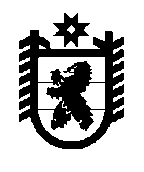 Республика КарелияАдминистрация Пудожского муниципального районаПОСТАНОВЛЕНИЕот 21.12.2020 года   № 1316-Пг. ПудожОб утверждении муниципальной программы Пудожского городского поселения «Реформирование и модернизация  жилищно-коммунального хозяйства Пудожского городского поселения на 2020-2023 годы» (в редакции постановления № 831-П от 24.10.2022)В целях улучшения качества коммунальных услуг за счет модернизации и внедрения энергосберегающего оборудования и технологий, проведения реконструкции водопроводных сетей, в соответствии ст.14 Федерального закона от 6 октября 2003 года  № 131-ФЗ «Об общих принципах организации местного самоуправления в Российской Федерации»,  Постановлением администрации Пудожского муниципального района от 03.06.2014г. 406-П «Об утверждении Порядка разработки, реализации и оценке эффективности муниципальных программ», Уставом Пудожского муниципального района, Администрация Пудожского муниципального района,ПОСТАНОВЛЯЕТ:1.     Утвердить муниципальную программу  Пудожского городского поселения «Реформирование и модернизация  жилищно-коммунального хозяйства Пудожского городского поселения на 2020-2023 годы».2.     Контроль за исполнением настоящего Постановления возложить на заместителя главы администрации Пудожского муниципального района – руководителя управления по ЖКХ и инфраструктуре.3.     Признать Постановление администрации Пудожского муниципального района от 08.11.2019г. 783-П Об утверждении муниципальной программы Пудожского городского поселения «Реформирование и модернизация  жилищно-коммунального хозяйства Пудожского городского поселения на 2020-2022 годы»» и Постановление администрации Пудожского муниципального района от 07.04.2020г. 233-П «О внесении изменений в Постановление администрации Пудожского муниципального района от 08.11.2019 года № 783-П Об утверждении муниципальной программы Пудожского городского поселения «Реформирование и модернизация  жилищно-коммунального хозяйства Пудожского городского поселения на 2020-2022 годы»» утратившими силу. 4.     Настоящее Постановление вступает в силу с момента его подписания и подлежит размещению на официальном сайте администрации Пудожского муниципального района.Глава администрацииПудожского муниципального района                                                                          А.В. ЛадыгинУТВЕРЖДЕНА  постановлением администрации Пудожского муниципального района от 21.12.2020г. № 1316-ПМуниципальная программа Пудожского городского поселения«Реформирование и модернизация  жилищно-коммунального хозяйства Пудожского городского поселения на 2020-2023 годы»Паспорт муниципальной программыХарактеристика текущего состоянияЖилищно-коммунальное хозяйство представляет собой важную и сложную отрасль инфраструктуры Пудожского городского поселения. Надежная работа жилищно-коммунального хозяйства, устойчивая подача воды, тепла, электричества и других услуг связана с обеспечением стабильного финансирования отрасли, которое состоит из платежей потребителей услуг, целевых программ республиканского и местного бюджетов, направленных на модернизацию производств, частных инвестиций, с возвратом вложенных средств инвесторам полученной экономии в процессе эксплуатации и использования новейших энергосберегающих технологий. Социальная значимость жилищной сферы, необходимость качественных изменений в отрасли, принципах ее организации, управления, системы финансирования обусловили потребность реформирования отрасли в целом.Целью муниципальной программы «Реформирование и модернизация жилищно-коммунального хозяйства Пудожского городское поселение на 2020-2023 годы» является улучшение качества коммунальных услуг за счет модернизации и внедрения энергосберегающего оборудования и технологий, проведения реконструкции водопроводных сетей. На территории Пудожского городского поселения (г. Пудож) услуги по водоснабжению и водоотведению оказывает МУП «Ресурс».Объекты жилищно-коммунального хозяйства Пудожского городского поселения:- трассы водоснабжения протяженностью 20,3 км (износ более 75%);- трассы водоотведения протяженностью 16,7 км (износ более 75%);	Анализ состояния объектов водоснабжения и водоотведения за последние годы позволяет выделить наиболее проблемные участки, которые требуют замены. 	Эксплуатация изношенных сетей водоснабжения и водоотведения  влечет за собой излишнее расходование средств на энергоносители, на ремонт сетей и восстановление благоустройства после ремонтных работ. Аварийные трубопроводы, проходящие под а/дорогами, могут стать причиной ДТП и травматизма людей.     Существует проблема обеспечения качественной питьевой водой населенных пунктов городского поселения. В связи с отсутствием канализационных очистных сооружений в г. Пудоже, особенно остро данная проблема стоит для жителей п. Подпорожье, который расположен ниже города по течению р. Водла.    Кроме того типы грунтов в данном  населенном пункте  не позволяют строить шахтовые колодцы. 	Водозаборная станция г. Пудоже введена в эксплуатацию в 1973 году. Оборудование для подготовки питьевой воды морально и физически устарело, что может негативно отразиться на качестве питьевой воды.	Реконструкция указанных в программе объектов водоснабжения и канализации необходима для обеспечения надежной работы, увеличения пропускной способности систем для бытовых и промышленных нужд. 	Также указанная реконструкция и замена сетей продиктованы природоохранными требованиями (рациональное использование природных ресурсов), требованиями по энергосбережению и энергетической эффективности.Кроме того реконструкция указанных объектов положительно скажется на себестоимости транспортирования питьевой воды и хоз. бытовых стоков и очистки питьевой воды за счет сокращения затрат на ремонт сетей и оборудования, применения энергосберегающих технологий и материалов. Объекты коммунальной инфраструктуры имеют высокий уровень износа. 	На территории г. Пудожа находятся две канализационно-насосные станции расположенные по адресу: ул. К. Маркса, ул. Пионерская. Общая  протяженность  наружной уличной  канализационной  сети  на территории г. Пудожа составляет 16,7 км, из которых 2,5 напорных, 14,2 самотечных. Сточные воды от жилых домов во 2-м квартале, по ул. Полевая, Горького, Садовая, К. Маркса по самотечным коллекторам Ø150-250 мм поступают к насосной станции №3, расположенной на ул. К. Маркса, вблизи головных водозаборных сооружений. Насосная станция №3 перекачивает сточные воды по двум напорным трубопроводам Ø150мм, протрассированным по ул. К. Маркса в самотечный коллектор Ø350мм по ул. Пионерской, подводящий сточные воды к насосной станции №4, расположенной по ул. Чапаева. Насосами станции №4 по двум напорным трубопроводам Ø200мм каждый, сточные воды подаются в самотечный коллектор Ø400мм, по которому стоки отводятся за черту города в болото, примыкающее к реке Водла. Выпуск расположен в юго-западной части города. Численность населения г. Пудожа – 9,3 т. чел.  Цели и задачи муниципальной программыЦелью настоящей Программы является предупреждение ситуаций, связанных с нарушением функционирования объектов жилищно-коммунального хозяйства Пудожского городского поселения.Для достижения цели необходимо реализовать ряд ключевых задач:Повышение качества коммунальных услуг;Повышение надежности работы объектов теплоснабжения, технологического оборудования на объектах водоснабжения и водоотведения;Снижение протяженности участков тепловых, водопроводных и канализационных сетей, находящихся в предаварийном состоянии и способных вызвать остановку работы коммунальных систем.Сроки и этапы реализации муниципальной программыПрограмма не имеет строгой разбивки на этапы, мероприятия реализуются в течение всего периода реализации с 2020 года по 2023 год.Перечень основных мероприятий и мероприятий муниципальной программыСистема основных мероприятий Программы определяет приоритетные задачи обеспечения бесперебойного водоснабжения и водоотведения Пудожского городского поселения и предполагает реализацию мероприятий Программы по следующим направлениям:В рамках решения задачи «Повышение качества коммунальных услуг» предполагаются мероприятия, которые представлены в Приложении 1 к настоящей Программе.В рамках решения задачи «Повышение надежности работы объектов теплоснабжения, технологического оборудования на объектах водоснабжения и водоотведения» предполагаются мероприятия, которые представлены в Приложении 1 к настоящей Программе.В рамках решения задачи «Снижение протяженности участков тепловых, водопроводных и канализационных сетей, находящихся в предаварийном состоянии и способных вызвать остановку работы коммунальных систем» предполагаются мероприятия, которые представлены в Приложении 1 к настоящей Программе.5.2. Программные мероприятия обеспечивают достижение цели Программы, направлены на реализацию поставленных задач и подразделяются на мероприятия по обеспечению бесперебойного водоснабжения и водоотведения Пудожского городского поселения.Ресурсное обеспечение реализации муниципальной программы и подпрограммПри планировании ресурсного обеспечения Программы учитывались реальная ситуация в финансово-бюджетной сфере муниципального образования Пудожское городское поселение Пудожского муниципального района Республики Карелия, социальная значимость проблемы реконструкции и ремонта объектов коммунальной инфраструктуры. Финансирование мероприятий Программы будет осуществляться за счет средств бюджета Пудожского городского поселения.Информация по финансовому обеспечению реализации мероприятий Программы представлена в паспорте Программы и приложениях к настоящей Программе:Приложение 2 – Финансовое обеспечение Программы за счет средств всех источников в разрезе основных мероприятий.Приложение 3 – Финансовое обеспечение Программы за счет средств бюджета Республики Карелия и иных источников.Приложение 4 – Финансовое обеспечение Программы за счет всех источников.Объем средств бюджета Пудожского городского поселения, направленный на реализацию Программы и Подпрограммы, ежегодно утверждается решением Совета Пудожского городского поселения на соответствующий финансовый год и плановый период.Объемы финансирования мероприятий Программы и Подпрограммы могут быть скорректированы в процессе ее реализации и исходя из возможностей бюджетов на очередной финансовый год и фактических затрат.Основные меры правового регулирования в сфере реализации муниципальной программы Программа разработана в соответствии с приоритетными задачами развития Российской Федерации, приоритеты муниципальной политики совершенствования муниципального управления определены следующими нормативно - правовыми документами:Федеральным законом от 06.10.2003 № 131-Ф3 «Об общих принципах организации местного самоуправления в Российской Федерации»;Федеральным законом Российской Федерации от 02.03.2007 №25-ФЗ «О муниципальной службе в Российской Федерации»;Федеральным законом Российской Федерации от 25.12.2008 №273-ФЗ «О противодействии коррупции»;Федеральным законом Российской Федерации от 27.07.2010 №210-ФЗ «Об организации предоставления государственных и муниципальных услуг»;Федеральным законом Российской Федерации от 09.02.2009 №8-ФЗ «Об обеспечении доступа к информации о деятельности государственных органов и органов местного самоуправления»;Риски и меры по управлению рисками с целью минимизации их влияния на достижение цели муниципальной программыВажное значение для успешной реализации Программы имеет прогнозирование возможных рисков, связанных с достижением основной цели, решением задач Программы, оценка их масштабов и последствий, а также формирование системы мер по их предотвращению.В рамках реализации Программы могут быть выделены следующие риски ее реализации.Правовые риски.Правовые риски связаны с изменением федерального законодательства, длительностью формирования нормативно-правовой базы, необходимой для эффективной реализации Программы. Это может привести к существенному увеличению планируемых сроков или изменению условий реализации мероприятий Программы.Для минимизации воздействия данной группы рисков планируется: на этапе разработки	проектов	документов	привлекать	к их обсуждению основные заинтересованные стороны, которые впоследствии должны принять участие в их согласовании;8.2.1.1.2. Проводить мониторинг планируемых изменений в федеральном законодательстве.Финансовые риски.Финансовые риски связаны с возникновением бюджетного дефицита, что может повлечь недофинансирование, сокращение или прекращение Программных мероприятий.Способами ограничения финансовых рисков выступают:Ежегодное уточнение объемов финансовых средств, предусмотренных на реализацию мероприятий Программы, в зависимости от достигнутых результатов.Ожидаемые результаты от реализации муниципальной программыУлучшение качества предоставляемых услуг населению Пудожского городского поселения по бесперебойному теплоснабжению, водоснабжению и водоотведению.Улучшение экологического состояния окружающей среды.Снижение возможности возникновения аварийных ситуаций из-за аварийного состояния сетей.    Приложение №1к муниципальной программе Пудожского городского поселения«Реформирование и модернизация  жилищно-коммунального хозяйства Пудожского городского поселения на 2020-2023 годы»План мероприятий по обеспечению бесперебойного водоснабжения и водоотведения Пудожского городского поселения                      			 Приложение №2к муниципальной программе Пудожского городского поселения«Реформирование и модернизация  жилищно-коммунального хозяйства Пудожского городского поселения на 2020-2023 годы»Финансовое обеспечениеМуниципальной программы Пудожского городского поселения за счет средств всех источниковПриложение №3к муниципальной программе Пудожского городского поселения «Реформирование и модернизация  жилищно-коммунального хозяйства Пудожского городского поселения на 2020-2023 годы»Финансовое обеспечение муниципальной программы Пудожского городского поселения за счет средств бюджета Республики Карелия и иных источниковПриложение №4к муниципальной программе Пудожского городского поселения «Реформирование и модернизация  жилищно-коммунального хозяйства Пудожского городского поселения на 2020-2023 годы»Финансовое обеспечение муниципальной программы Пудожского городского поселения за счет всех источников1Наименование Программы«Реформирование и модернизация  жилищно-коммунального хозяйства Пудожского городского поселения на 2020-2023 годы»(далее – Программа, муниципальная программа)2Цель ПрограммыПредупреждение ситуаций, связанных с нарушением функционирования объектов жилищно-коммунального хозяйства3Задачи ПрограммыПовышение качества коммунальных услуг;Повышение надежности работы объектов теплоснабжения, технологического оборудования на объектах водоснабжения и водоотведения;Снижение протяженности участков тепловых, водопроводных и канализационных сетей, находящихся в предаварийном состоянии и способных вызвать остановку работы коммунальных систем4Сроки и этапы реализации ПрограммыПрограмма рассчитана на период с 2020 по 2023 годы.Программа	не имеет	строгой 	разбивки	на	этапы, мероприятия		реализуются	на протяжении	всего		срока реализации Программы.5Конечные результаты ПрограммыУлучшение качества предоставляемых услуг населению Пудожского городского поселения по бесперебойному теплоснабжению, водоснабжению и водоотведению.Улучшение экологического состояния окружающей среды.Снижение возможности возникновения аварийных ситуаций из-за аварийного состояния сетей.6Координатор ПрограммыЗаместитель главы администрации муниципального района, руководитель управления по ЖКХ и инфраструктуреЗаместитель главы администрации муниципального района, руководитель управления по ЖКХ и инфраструктуреЗаместитель главы администрации муниципального района, руководитель управления по ЖКХ и инфраструктуреЗаместитель главы администрации муниципального района, руководитель управления по ЖКХ и инфраструктуреЗаместитель главы администрации муниципального района, руководитель управления по ЖКХ и инфраструктуреЗаместитель главы администрации муниципального района, руководитель управления по ЖКХ и инфраструктуре7Ответственный исполнитель ПрограммыАдминистрация Пудожского муниципального районаАдминистрация Пудожского муниципального районаАдминистрация Пудожского муниципального районаАдминистрация Пудожского муниципального районаАдминистрация Пудожского муниципального районаАдминистрация Пудожского муниципального района8Финансовое обеспечение по всем источникам с разбивкой по годам реализации ПрограммыИсточник финансированияРасходы, тыс. руб.Расходы, тыс. руб.Расходы, тыс. руб.Расходы, тыс. руб.Расходы, тыс. руб.8Финансовое обеспечение по всем источникам с разбивкой по годам реализации ПрограммыИсточник финансирования2020202120222023Итого8Финансовое обеспечение по всем источникам с разбивкой по годам реализации ПрограммыВсего:в том числе:377,983079,751532,82550,07540,538Финансовое обеспечение по всем источникам с разбивкой по годам реализации ПрограммыБюджет Пудожского городского поселения377,983079,751532,82550,07540,538Финансовое обеспечение по всем источникам с разбивкой по годам реализации ПрограммыФедеральный бюджет-----8Финансовое обеспечение по всем источникам с разбивкой по годам реализации ПрограммыРеспубликанскийбюджет-----8Финансовое обеспечение по всем источникам с разбивкой по годам реализации ПрограммыБюджеты поселений-----8Финансовое обеспечение по всем источникам с разбивкой по годам реализации ПрограммыВнебюджетныесредства-----9Развитие информационного обществаОсновные принципы развития информационного общества:а) обеспечение прав граждан на доступ к информации;б) обеспечение свободы выбора  средств  получения  знаний  при работе с информацией;в) сохранение традиционных и привычных для  граждан  (отличных от цифровых) форм получения товаров и услуг;г) приоритет  традиционных   российских   духовно-нравственных ценностей и соблюдение основанных на этих ценностях норм  поведения при использовании информационных и коммуникационных технологий;д) обеспечение законности и разумной достаточности при  сборе, накоплении и распространении информации о гражданах и организациях;е) обеспечение  государственной  защиты  интересов  российских граждан в информационной сфере.	Администрация Пудожского муниципального района размещает всю официальную информацию на официальном сайте администрации, в газете «Пудожский вестник», а также в официальной группе социальных сетей «в Контакте».Основные понятия:а) безопасные программное обеспечение и  сервис -  программное обеспечение и сервис, сертифицированные на соответствие требованиям к информационной безопасности, устанавливаемым федеральным  органом исполнительной  власти,  уполномоченным   в   области   обеспечения безопасности,  или  федеральным  органом   исполнительной   власти, уполномоченным в области противодействия  техническим  разведкам  и технической защиты информации;б) индустриальный     интернет -     концепция      построения информационных   и   коммуникационных   инфраструктур   на   основе подключения к  информационно-телекоммуникационной  сети  "Интернет" (далее - сеть  "Интернет")  промышленных  устройств,  оборудования, датчиков, сенсоров, систем управления технологическими  процессами, а также интеграции данных программно-аппаратных средств между собой без участия человека;в) интернет вещей - концепция вычислительной сети, соединяющей вещи (физические предметы), оснащенные встроенными  информационными технологиями для взаимодействия друг с другом или с внешней  средой без участия человека;г) информационное общество - общество, в котором информация  и уровень ее применения и доступности кардинальным образом влияют  на экономические и социокультурные условия жизни граждан;д) информационное пространство -  совокупность  информационных ресурсов,  созданных  субъектами  информационной   сферы,   средств взаимодействия  таких  субъектов,  их   информационных   систем   и необходимой информационной инфраструктуры;е) инфраструктура  электронного  правительства -  совокупность размещенных  на  территории  Российской  Федерации  государственных информационных систем, программно-аппаратных средств и сетей связи, обеспечивающих  при  оказании  услуг  и  осуществлении  функций   в электронной форме  взаимодействие  органов  государственной  власти Российской Федерации, органов местного  самоуправления,  граждан  и юридических лиц;ж) критическая   информационная   инфраструктура    Российской Федерации  (далее -  критическая  информационная  инфраструктура) - совокупность объектов критической информационной инфраструктуры,  а также   сетей   электросвязи,    используемых    для    организации взаимодействия объектов критической  информационной  инфраструктуры между собой;Целью развития информационного общества является  создание  условий  для формирования общества знаний.Обеспечение национальных интересов:а) развитие человеческого потенциала;б) обеспечение безопасности граждан и государства;в) повышение роли России в мировом гуманитарном  и  культурном пространстве;г) развитие    свободного,    устойчивого    и     безопасного взаимодействия  граждан  и  организаций,  органов местного самоуправления;д) повышение   эффективности   государственного    управления, развитие экономики и социальной сферы;е) формирование цифровой экономики.Обеспечение   национальных    интересов    при    развитии информационного общества осуществляется путем реализации  следующих приоритетов:а) формирование   информационного   пространства   с    учетом потребностей  граждан  и  общества  в  получении   качественных   и достоверных сведений;б) развитие информационной и  коммуникационной  инфраструктуры Российской Федерации;в) создание   и   применение   российских   информационных   и коммуникационных технологий, обеспечение  их  конкурентоспособности на международном уровне;г) формирование  новой  технологической  основы  для  развития экономики и социальной сферы;д) обеспечение  национальных  интересов  в  области   цифровой экономики.	В целях  развития  информационного  общества  администрацией Пудожского муниципального района создаются  условия   для   формирования   пространства   знаний   и предоставления  доступа  к   нему,   совершенствования   механизмов распространения знаний,  их  применения  на  практике  в  интересах личности, общества и государства.	Формирование информационного пространства с учетом потребностей граждан и общества в получении качественных и достоверных сведений.	Целями    формирования    информационного    пространства, основанного  на  знаниях   (далее -   информационное   пространство знаний),  являются  обеспечение  прав   граждан   на   объективную, достоверную,  безопасную  информацию   и   создание   условий   для удовлетворения их потребностей  в  постоянном  развитии,  получении качественных и достоверных сведений, новых компетенций,  расширении кругозора.	Формирование    информационного    пространства     знаний осуществляется путем развития науки, реализации  образовательных  и просветительских  проектов,  создания  для  граждан   общедоступной системы  взаимоувязанных  знаний   и   представлений,   обеспечения безопасной информационной среды  для  детей,  продвижения  русского языка в мире,  поддержки  традиционных  (отличных  от  доступных  с использованием сети "Интернет") форм распространения знаний.Развитие информационной и коммуникационной инфраструктурыРоссийской Федерации	Целью   развития   информационной    и    коммуникационной инфраструктуры   является    обеспечение свободного доступа граждан и организаций,  органов  местного  самоуправления  к информации на всех этапах ее создания и распространения.	Для   недопущения   подмены,   искажения,    блокирования, удаления, снятия с каналов связи и иных манипуляций  с  информацией развитие   информационной   инфраструктуры   Российской   Федерации осуществляется:а) на   уровне   программного    обеспечения    и    сервисов, предоставляемых с использованием сети "Интернет";б) на уровне информационных систем и центров обработки данных;в) на  уровне   сетей   связи   (линии   и   средства   связи, инфраструктура    российского     сегмента     сети     "Интернет", технологические  и  выделенные  сети  связи,  сети  и  оборудование интернета вещей).Обеспечение национальных интересов в области цифровой экономики	Основное направление цифровой экономики – это обеспечение быстрого и легкого доступа к услугам посредством сети Интернет.	Национальными  интересами  в  области  цифровой  экономики являются:а) формирование  новых  рынков,  основанных  на  использовании информационных  и  коммуникационных   технологий,   и   обеспечение лидерства на этих рынках за счет  эффективного  применения  знаний, развития российской экосистемы цифровой экономики;б) укрепление  российской  экономики,  в  том  числе  тех   ее отраслей,   в   которых   развитие   бизнеса    с    использованием информационных   и    коммуникационных    технологий    предоставит конкурентные  преимущества   российским   организациям,   обеспечит эффективность производства и рост производительности труда;в) увеличение  за  счет  применения  новых  технологий  объема несырьевого российского экспорта, в первую очередь товаров и услуг, пользующихся спросом у иностранных потребителей;г) повышение         конкурентоспособности          российских высокотехнологичных организаций на международном рынке;д) обеспечение технологической  независимости  и  безопасности инфраструктуры, используемой для продажи товаров и  оказания  услуг российским гражданам и организациям;е) защита граждан от контрафактной и некачественной продукции;ж) обеспечение правомерного использования персональных данных, информации,  источником  которой  являются  объекты   промышленной, транспортной инфраструктур, инфраструктуры связи, а  также  данных, полученных из государственных информационных систем;з) защита  интересов  российских   граждан,   обеспечение   их занятости (развитие цифровой экономики не должно ущемлять  интересы граждан);и) сохранение существующих в традиционных  отраслях  экономики технологий и способов производства товаров и оказания услуг;к) обеспечение  защиты   интересов   российских   организаций, реализующих свою продукцию на традиционных (неэлектронных) рынках;л) совершенствование антимонопольного законодательства, в  том числе при предоставлении программного обеспечения, товаров и  услуг с использованием сети "Интернет" лицам, находящимся  на  территории Российской Федерации;м) выполнение требований законодательства Российской Федерации иностранными участниками российского рынка  наравне  с  российскими организациями;н) развитие торговых и экономических связей со стратегическими партнерами Российской Федерации, в том числе в рамках  Евразийского экономического союза (ЕАЭС).Основные принципы развития информационного общества:а) обеспечение прав граждан на доступ к информации;б) обеспечение свободы выбора  средств  получения  знаний  при работе с информацией;в) сохранение традиционных и привычных для  граждан  (отличных от цифровых) форм получения товаров и услуг;г) приоритет  традиционных   российских   духовно-нравственных ценностей и соблюдение основанных на этих ценностях норм  поведения при использовании информационных и коммуникационных технологий;д) обеспечение законности и разумной достаточности при  сборе, накоплении и распространении информации о гражданах и организациях;е) обеспечение  государственной  защиты  интересов  российских граждан в информационной сфере.	Администрация Пудожского муниципального района размещает всю официальную информацию на официальном сайте администрации, в газете «Пудожский вестник», а также в официальной группе социальных сетей «в Контакте».Основные понятия:а) безопасные программное обеспечение и  сервис -  программное обеспечение и сервис, сертифицированные на соответствие требованиям к информационной безопасности, устанавливаемым федеральным  органом исполнительной  власти,  уполномоченным   в   области   обеспечения безопасности,  или  федеральным  органом   исполнительной   власти, уполномоченным в области противодействия  техническим  разведкам  и технической защиты информации;б) индустриальный     интернет -     концепция      построения информационных   и   коммуникационных   инфраструктур   на   основе подключения к  информационно-телекоммуникационной  сети  "Интернет" (далее - сеть  "Интернет")  промышленных  устройств,  оборудования, датчиков, сенсоров, систем управления технологическими  процессами, а также интеграции данных программно-аппаратных средств между собой без участия человека;в) интернет вещей - концепция вычислительной сети, соединяющей вещи (физические предметы), оснащенные встроенными  информационными технологиями для взаимодействия друг с другом или с внешней  средой без участия человека;г) информационное общество - общество, в котором информация  и уровень ее применения и доступности кардинальным образом влияют  на экономические и социокультурные условия жизни граждан;д) информационное пространство -  совокупность  информационных ресурсов,  созданных  субъектами  информационной   сферы,   средств взаимодействия  таких  субъектов,  их   информационных   систем   и необходимой информационной инфраструктуры;е) инфраструктура  электронного  правительства -  совокупность размещенных  на  территории  Российской  Федерации  государственных информационных систем, программно-аппаратных средств и сетей связи, обеспечивающих  при  оказании  услуг  и  осуществлении  функций   в электронной форме  взаимодействие  органов  государственной  власти Российской Федерации, органов местного  самоуправления,  граждан  и юридических лиц;ж) критическая   информационная   инфраструктура    Российской Федерации  (далее -  критическая  информационная  инфраструктура) - совокупность объектов критической информационной инфраструктуры,  а также   сетей   электросвязи,    используемых    для    организации взаимодействия объектов критической  информационной  инфраструктуры между собой;Целью развития информационного общества является  создание  условий  для формирования общества знаний.Обеспечение национальных интересов:а) развитие человеческого потенциала;б) обеспечение безопасности граждан и государства;в) повышение роли России в мировом гуманитарном  и  культурном пространстве;г) развитие    свободного,    устойчивого    и     безопасного взаимодействия  граждан  и  организаций,  органов местного самоуправления;д) повышение   эффективности   государственного    управления, развитие экономики и социальной сферы;е) формирование цифровой экономики.Обеспечение   национальных    интересов    при    развитии информационного общества осуществляется путем реализации  следующих приоритетов:а) формирование   информационного   пространства   с    учетом потребностей  граждан  и  общества  в  получении   качественных   и достоверных сведений;б) развитие информационной и  коммуникационной  инфраструктуры Российской Федерации;в) создание   и   применение   российских   информационных   и коммуникационных технологий, обеспечение  их  конкурентоспособности на международном уровне;г) формирование  новой  технологической  основы  для  развития экономики и социальной сферы;д) обеспечение  национальных  интересов  в  области   цифровой экономики.	В целях  развития  информационного  общества  администрацией Пудожского муниципального района создаются  условия   для   формирования   пространства   знаний   и предоставления  доступа  к   нему,   совершенствования   механизмов распространения знаний,  их  применения  на  практике  в  интересах личности, общества и государства.	Формирование информационного пространства с учетом потребностей граждан и общества в получении качественных и достоверных сведений.	Целями    формирования    информационного    пространства, основанного  на  знаниях   (далее -   информационное   пространство знаний),  являются  обеспечение  прав   граждан   на   объективную, достоверную,  безопасную  информацию   и   создание   условий   для удовлетворения их потребностей  в  постоянном  развитии,  получении качественных и достоверных сведений, новых компетенций,  расширении кругозора.	Формирование    информационного    пространства     знаний осуществляется путем развития науки, реализации  образовательных  и просветительских  проектов,  создания  для  граждан   общедоступной системы  взаимоувязанных  знаний   и   представлений,   обеспечения безопасной информационной среды  для  детей,  продвижения  русского языка в мире,  поддержки  традиционных  (отличных  от  доступных  с использованием сети "Интернет") форм распространения знаний.Развитие информационной и коммуникационной инфраструктурыРоссийской Федерации	Целью   развития   информационной    и    коммуникационной инфраструктуры   является    обеспечение свободного доступа граждан и организаций,  органов  местного  самоуправления  к информации на всех этапах ее создания и распространения.	Для   недопущения   подмены,   искажения,    блокирования, удаления, снятия с каналов связи и иных манипуляций  с  информацией развитие   информационной   инфраструктуры   Российской   Федерации осуществляется:а) на   уровне   программного    обеспечения    и    сервисов, предоставляемых с использованием сети "Интернет";б) на уровне информационных систем и центров обработки данных;в) на  уровне   сетей   связи   (линии   и   средства   связи, инфраструктура    российского     сегмента     сети     "Интернет", технологические  и  выделенные  сети  связи,  сети  и  оборудование интернета вещей).Обеспечение национальных интересов в области цифровой экономики	Основное направление цифровой экономики – это обеспечение быстрого и легкого доступа к услугам посредством сети Интернет.	Национальными  интересами  в  области  цифровой  экономики являются:а) формирование  новых  рынков,  основанных  на  использовании информационных  и  коммуникационных   технологий,   и   обеспечение лидерства на этих рынках за счет  эффективного  применения  знаний, развития российской экосистемы цифровой экономики;б) укрепление  российской  экономики,  в  том  числе  тех   ее отраслей,   в   которых   развитие   бизнеса    с    использованием информационных   и    коммуникационных    технологий    предоставит конкурентные  преимущества   российским   организациям,   обеспечит эффективность производства и рост производительности труда;в) увеличение  за  счет  применения  новых  технологий  объема несырьевого российского экспорта, в первую очередь товаров и услуг, пользующихся спросом у иностранных потребителей;г) повышение         конкурентоспособности          российских высокотехнологичных организаций на международном рынке;д) обеспечение технологической  независимости  и  безопасности инфраструктуры, используемой для продажи товаров и  оказания  услуг российским гражданам и организациям;е) защита граждан от контрафактной и некачественной продукции;ж) обеспечение правомерного использования персональных данных, информации,  источником  которой  являются  объекты   промышленной, транспортной инфраструктур, инфраструктуры связи, а  также  данных, полученных из государственных информационных систем;з) защита  интересов  российских   граждан,   обеспечение   их занятости (развитие цифровой экономики не должно ущемлять  интересы граждан);и) сохранение существующих в традиционных  отраслях  экономики технологий и способов производства товаров и оказания услуг;к) обеспечение  защиты   интересов   российских   организаций, реализующих свою продукцию на традиционных (неэлектронных) рынках;л) совершенствование антимонопольного законодательства, в  том числе при предоставлении программного обеспечения, товаров и  услуг с использованием сети "Интернет" лицам, находящимся  на  территории Российской Федерации;м) выполнение требований законодательства Российской Федерации иностранными участниками российского рынка  наравне  с  российскими организациями;н) развитие торговых и экономических связей со стратегическими партнерами Российской Федерации, в том числе в рамках  Евразийского экономического союза (ЕАЭС).Основные принципы развития информационного общества:а) обеспечение прав граждан на доступ к информации;б) обеспечение свободы выбора  средств  получения  знаний  при работе с информацией;в) сохранение традиционных и привычных для  граждан  (отличных от цифровых) форм получения товаров и услуг;г) приоритет  традиционных   российских   духовно-нравственных ценностей и соблюдение основанных на этих ценностях норм  поведения при использовании информационных и коммуникационных технологий;д) обеспечение законности и разумной достаточности при  сборе, накоплении и распространении информации о гражданах и организациях;е) обеспечение  государственной  защиты  интересов  российских граждан в информационной сфере.	Администрация Пудожского муниципального района размещает всю официальную информацию на официальном сайте администрации, в газете «Пудожский вестник», а также в официальной группе социальных сетей «в Контакте».Основные понятия:а) безопасные программное обеспечение и  сервис -  программное обеспечение и сервис, сертифицированные на соответствие требованиям к информационной безопасности, устанавливаемым федеральным  органом исполнительной  власти,  уполномоченным   в   области   обеспечения безопасности,  или  федеральным  органом   исполнительной   власти, уполномоченным в области противодействия  техническим  разведкам  и технической защиты информации;б) индустриальный     интернет -     концепция      построения информационных   и   коммуникационных   инфраструктур   на   основе подключения к  информационно-телекоммуникационной  сети  "Интернет" (далее - сеть  "Интернет")  промышленных  устройств,  оборудования, датчиков, сенсоров, систем управления технологическими  процессами, а также интеграции данных программно-аппаратных средств между собой без участия человека;в) интернет вещей - концепция вычислительной сети, соединяющей вещи (физические предметы), оснащенные встроенными  информационными технологиями для взаимодействия друг с другом или с внешней  средой без участия человека;г) информационное общество - общество, в котором информация  и уровень ее применения и доступности кардинальным образом влияют  на экономические и социокультурные условия жизни граждан;д) информационное пространство -  совокупность  информационных ресурсов,  созданных  субъектами  информационной   сферы,   средств взаимодействия  таких  субъектов,  их   информационных   систем   и необходимой информационной инфраструктуры;е) инфраструктура  электронного  правительства -  совокупность размещенных  на  территории  Российской  Федерации  государственных информационных систем, программно-аппаратных средств и сетей связи, обеспечивающих  при  оказании  услуг  и  осуществлении  функций   в электронной форме  взаимодействие  органов  государственной  власти Российской Федерации, органов местного  самоуправления,  граждан  и юридических лиц;ж) критическая   информационная   инфраструктура    Российской Федерации  (далее -  критическая  информационная  инфраструктура) - совокупность объектов критической информационной инфраструктуры,  а также   сетей   электросвязи,    используемых    для    организации взаимодействия объектов критической  информационной  инфраструктуры между собой;Целью развития информационного общества является  создание  условий  для формирования общества знаний.Обеспечение национальных интересов:а) развитие человеческого потенциала;б) обеспечение безопасности граждан и государства;в) повышение роли России в мировом гуманитарном  и  культурном пространстве;г) развитие    свободного,    устойчивого    и     безопасного взаимодействия  граждан  и  организаций,  органов местного самоуправления;д) повышение   эффективности   государственного    управления, развитие экономики и социальной сферы;е) формирование цифровой экономики.Обеспечение   национальных    интересов    при    развитии информационного общества осуществляется путем реализации  следующих приоритетов:а) формирование   информационного   пространства   с    учетом потребностей  граждан  и  общества  в  получении   качественных   и достоверных сведений;б) развитие информационной и  коммуникационной  инфраструктуры Российской Федерации;в) создание   и   применение   российских   информационных   и коммуникационных технологий, обеспечение  их  конкурентоспособности на международном уровне;г) формирование  новой  технологической  основы  для  развития экономики и социальной сферы;д) обеспечение  национальных  интересов  в  области   цифровой экономики.	В целях  развития  информационного  общества  администрацией Пудожского муниципального района создаются  условия   для   формирования   пространства   знаний   и предоставления  доступа  к   нему,   совершенствования   механизмов распространения знаний,  их  применения  на  практике  в  интересах личности, общества и государства.	Формирование информационного пространства с учетом потребностей граждан и общества в получении качественных и достоверных сведений.	Целями    формирования    информационного    пространства, основанного  на  знаниях   (далее -   информационное   пространство знаний),  являются  обеспечение  прав   граждан   на   объективную, достоверную,  безопасную  информацию   и   создание   условий   для удовлетворения их потребностей  в  постоянном  развитии,  получении качественных и достоверных сведений, новых компетенций,  расширении кругозора.	Формирование    информационного    пространства     знаний осуществляется путем развития науки, реализации  образовательных  и просветительских  проектов,  создания  для  граждан   общедоступной системы  взаимоувязанных  знаний   и   представлений,   обеспечения безопасной информационной среды  для  детей,  продвижения  русского языка в мире,  поддержки  традиционных  (отличных  от  доступных  с использованием сети "Интернет") форм распространения знаний.Развитие информационной и коммуникационной инфраструктурыРоссийской Федерации	Целью   развития   информационной    и    коммуникационной инфраструктуры   является    обеспечение свободного доступа граждан и организаций,  органов  местного  самоуправления  к информации на всех этапах ее создания и распространения.	Для   недопущения   подмены,   искажения,    блокирования, удаления, снятия с каналов связи и иных манипуляций  с  информацией развитие   информационной   инфраструктуры   Российской   Федерации осуществляется:а) на   уровне   программного    обеспечения    и    сервисов, предоставляемых с использованием сети "Интернет";б) на уровне информационных систем и центров обработки данных;в) на  уровне   сетей   связи   (линии   и   средства   связи, инфраструктура    российского     сегмента     сети     "Интернет", технологические  и  выделенные  сети  связи,  сети  и  оборудование интернета вещей).Обеспечение национальных интересов в области цифровой экономики	Основное направление цифровой экономики – это обеспечение быстрого и легкого доступа к услугам посредством сети Интернет.	Национальными  интересами  в  области  цифровой  экономики являются:а) формирование  новых  рынков,  основанных  на  использовании информационных  и  коммуникационных   технологий,   и   обеспечение лидерства на этих рынках за счет  эффективного  применения  знаний, развития российской экосистемы цифровой экономики;б) укрепление  российской  экономики,  в  том  числе  тех   ее отраслей,   в   которых   развитие   бизнеса    с    использованием информационных   и    коммуникационных    технологий    предоставит конкурентные  преимущества   российским   организациям,   обеспечит эффективность производства и рост производительности труда;в) увеличение  за  счет  применения  новых  технологий  объема несырьевого российского экспорта, в первую очередь товаров и услуг, пользующихся спросом у иностранных потребителей;г) повышение         конкурентоспособности          российских высокотехнологичных организаций на международном рынке;д) обеспечение технологической  независимости  и  безопасности инфраструктуры, используемой для продажи товаров и  оказания  услуг российским гражданам и организациям;е) защита граждан от контрафактной и некачественной продукции;ж) обеспечение правомерного использования персональных данных, информации,  источником  которой  являются  объекты   промышленной, транспортной инфраструктур, инфраструктуры связи, а  также  данных, полученных из государственных информационных систем;з) защита  интересов  российских   граждан,   обеспечение   их занятости (развитие цифровой экономики не должно ущемлять  интересы граждан);и) сохранение существующих в традиционных  отраслях  экономики технологий и способов производства товаров и оказания услуг;к) обеспечение  защиты   интересов   российских   организаций, реализующих свою продукцию на традиционных (неэлектронных) рынках;л) совершенствование антимонопольного законодательства, в  том числе при предоставлении программного обеспечения, товаров и  услуг с использованием сети "Интернет" лицам, находящимся  на  территории Российской Федерации;м) выполнение требований законодательства Российской Федерации иностранными участниками российского рынка  наравне  с  российскими организациями;н) развитие торговых и экономических связей со стратегическими партнерами Российской Федерации, в том числе в рамках  Евразийского экономического союза (ЕАЭС).Основные принципы развития информационного общества:а) обеспечение прав граждан на доступ к информации;б) обеспечение свободы выбора  средств  получения  знаний  при работе с информацией;в) сохранение традиционных и привычных для  граждан  (отличных от цифровых) форм получения товаров и услуг;г) приоритет  традиционных   российских   духовно-нравственных ценностей и соблюдение основанных на этих ценностях норм  поведения при использовании информационных и коммуникационных технологий;д) обеспечение законности и разумной достаточности при  сборе, накоплении и распространении информации о гражданах и организациях;е) обеспечение  государственной  защиты  интересов  российских граждан в информационной сфере.	Администрация Пудожского муниципального района размещает всю официальную информацию на официальном сайте администрации, в газете «Пудожский вестник», а также в официальной группе социальных сетей «в Контакте».Основные понятия:а) безопасные программное обеспечение и  сервис -  программное обеспечение и сервис, сертифицированные на соответствие требованиям к информационной безопасности, устанавливаемым федеральным  органом исполнительной  власти,  уполномоченным   в   области   обеспечения безопасности,  или  федеральным  органом   исполнительной   власти, уполномоченным в области противодействия  техническим  разведкам  и технической защиты информации;б) индустриальный     интернет -     концепция      построения информационных   и   коммуникационных   инфраструктур   на   основе подключения к  информационно-телекоммуникационной  сети  "Интернет" (далее - сеть  "Интернет")  промышленных  устройств,  оборудования, датчиков, сенсоров, систем управления технологическими  процессами, а также интеграции данных программно-аппаратных средств между собой без участия человека;в) интернет вещей - концепция вычислительной сети, соединяющей вещи (физические предметы), оснащенные встроенными  информационными технологиями для взаимодействия друг с другом или с внешней  средой без участия человека;г) информационное общество - общество, в котором информация  и уровень ее применения и доступности кардинальным образом влияют  на экономические и социокультурные условия жизни граждан;д) информационное пространство -  совокупность  информационных ресурсов,  созданных  субъектами  информационной   сферы,   средств взаимодействия  таких  субъектов,  их   информационных   систем   и необходимой информационной инфраструктуры;е) инфраструктура  электронного  правительства -  совокупность размещенных  на  территории  Российской  Федерации  государственных информационных систем, программно-аппаратных средств и сетей связи, обеспечивающих  при  оказании  услуг  и  осуществлении  функций   в электронной форме  взаимодействие  органов  государственной  власти Российской Федерации, органов местного  самоуправления,  граждан  и юридических лиц;ж) критическая   информационная   инфраструктура    Российской Федерации  (далее -  критическая  информационная  инфраструктура) - совокупность объектов критической информационной инфраструктуры,  а также   сетей   электросвязи,    используемых    для    организации взаимодействия объектов критической  информационной  инфраструктуры между собой;Целью развития информационного общества является  создание  условий  для формирования общества знаний.Обеспечение национальных интересов:а) развитие человеческого потенциала;б) обеспечение безопасности граждан и государства;в) повышение роли России в мировом гуманитарном  и  культурном пространстве;г) развитие    свободного,    устойчивого    и     безопасного взаимодействия  граждан  и  организаций,  органов местного самоуправления;д) повышение   эффективности   государственного    управления, развитие экономики и социальной сферы;е) формирование цифровой экономики.Обеспечение   национальных    интересов    при    развитии информационного общества осуществляется путем реализации  следующих приоритетов:а) формирование   информационного   пространства   с    учетом потребностей  граждан  и  общества  в  получении   качественных   и достоверных сведений;б) развитие информационной и  коммуникационной  инфраструктуры Российской Федерации;в) создание   и   применение   российских   информационных   и коммуникационных технологий, обеспечение  их  конкурентоспособности на международном уровне;г) формирование  новой  технологической  основы  для  развития экономики и социальной сферы;д) обеспечение  национальных  интересов  в  области   цифровой экономики.	В целях  развития  информационного  общества  администрацией Пудожского муниципального района создаются  условия   для   формирования   пространства   знаний   и предоставления  доступа  к   нему,   совершенствования   механизмов распространения знаний,  их  применения  на  практике  в  интересах личности, общества и государства.	Формирование информационного пространства с учетом потребностей граждан и общества в получении качественных и достоверных сведений.	Целями    формирования    информационного    пространства, основанного  на  знаниях   (далее -   информационное   пространство знаний),  являются  обеспечение  прав   граждан   на   объективную, достоверную,  безопасную  информацию   и   создание   условий   для удовлетворения их потребностей  в  постоянном  развитии,  получении качественных и достоверных сведений, новых компетенций,  расширении кругозора.	Формирование    информационного    пространства     знаний осуществляется путем развития науки, реализации  образовательных  и просветительских  проектов,  создания  для  граждан   общедоступной системы  взаимоувязанных  знаний   и   представлений,   обеспечения безопасной информационной среды  для  детей,  продвижения  русского языка в мире,  поддержки  традиционных  (отличных  от  доступных  с использованием сети "Интернет") форм распространения знаний.Развитие информационной и коммуникационной инфраструктурыРоссийской Федерации	Целью   развития   информационной    и    коммуникационной инфраструктуры   является    обеспечение свободного доступа граждан и организаций,  органов  местного  самоуправления  к информации на всех этапах ее создания и распространения.	Для   недопущения   подмены,   искажения,    блокирования, удаления, снятия с каналов связи и иных манипуляций  с  информацией развитие   информационной   инфраструктуры   Российской   Федерации осуществляется:а) на   уровне   программного    обеспечения    и    сервисов, предоставляемых с использованием сети "Интернет";б) на уровне информационных систем и центров обработки данных;в) на  уровне   сетей   связи   (линии   и   средства   связи, инфраструктура    российского     сегмента     сети     "Интернет", технологические  и  выделенные  сети  связи,  сети  и  оборудование интернета вещей).Обеспечение национальных интересов в области цифровой экономики	Основное направление цифровой экономики – это обеспечение быстрого и легкого доступа к услугам посредством сети Интернет.	Национальными  интересами  в  области  цифровой  экономики являются:а) формирование  новых  рынков,  основанных  на  использовании информационных  и  коммуникационных   технологий,   и   обеспечение лидерства на этих рынках за счет  эффективного  применения  знаний, развития российской экосистемы цифровой экономики;б) укрепление  российской  экономики,  в  том  числе  тех   ее отраслей,   в   которых   развитие   бизнеса    с    использованием информационных   и    коммуникационных    технологий    предоставит конкурентные  преимущества   российским   организациям,   обеспечит эффективность производства и рост производительности труда;в) увеличение  за  счет  применения  новых  технологий  объема несырьевого российского экспорта, в первую очередь товаров и услуг, пользующихся спросом у иностранных потребителей;г) повышение         конкурентоспособности          российских высокотехнологичных организаций на международном рынке;д) обеспечение технологической  независимости  и  безопасности инфраструктуры, используемой для продажи товаров и  оказания  услуг российским гражданам и организациям;е) защита граждан от контрафактной и некачественной продукции;ж) обеспечение правомерного использования персональных данных, информации,  источником  которой  являются  объекты   промышленной, транспортной инфраструктур, инфраструктуры связи, а  также  данных, полученных из государственных информационных систем;з) защита  интересов  российских   граждан,   обеспечение   их занятости (развитие цифровой экономики не должно ущемлять  интересы граждан);и) сохранение существующих в традиционных  отраслях  экономики технологий и способов производства товаров и оказания услуг;к) обеспечение  защиты   интересов   российских   организаций, реализующих свою продукцию на традиционных (неэлектронных) рынках;л) совершенствование антимонопольного законодательства, в  том числе при предоставлении программного обеспечения, товаров и  услуг с использованием сети "Интернет" лицам, находящимся  на  территории Российской Федерации;м) выполнение требований законодательства Российской Федерации иностранными участниками российского рынка  наравне  с  российскими организациями;н) развитие торговых и экономических связей со стратегическими партнерами Российской Федерации, в том числе в рамках  Евразийского экономического союза (ЕАЭС).Основные принципы развития информационного общества:а) обеспечение прав граждан на доступ к информации;б) обеспечение свободы выбора  средств  получения  знаний  при работе с информацией;в) сохранение традиционных и привычных для  граждан  (отличных от цифровых) форм получения товаров и услуг;г) приоритет  традиционных   российских   духовно-нравственных ценностей и соблюдение основанных на этих ценностях норм  поведения при использовании информационных и коммуникационных технологий;д) обеспечение законности и разумной достаточности при  сборе, накоплении и распространении информации о гражданах и организациях;е) обеспечение  государственной  защиты  интересов  российских граждан в информационной сфере.	Администрация Пудожского муниципального района размещает всю официальную информацию на официальном сайте администрации, в газете «Пудожский вестник», а также в официальной группе социальных сетей «в Контакте».Основные понятия:а) безопасные программное обеспечение и  сервис -  программное обеспечение и сервис, сертифицированные на соответствие требованиям к информационной безопасности, устанавливаемым федеральным  органом исполнительной  власти,  уполномоченным   в   области   обеспечения безопасности,  или  федеральным  органом   исполнительной   власти, уполномоченным в области противодействия  техническим  разведкам  и технической защиты информации;б) индустриальный     интернет -     концепция      построения информационных   и   коммуникационных   инфраструктур   на   основе подключения к  информационно-телекоммуникационной  сети  "Интернет" (далее - сеть  "Интернет")  промышленных  устройств,  оборудования, датчиков, сенсоров, систем управления технологическими  процессами, а также интеграции данных программно-аппаратных средств между собой без участия человека;в) интернет вещей - концепция вычислительной сети, соединяющей вещи (физические предметы), оснащенные встроенными  информационными технологиями для взаимодействия друг с другом или с внешней  средой без участия человека;г) информационное общество - общество, в котором информация  и уровень ее применения и доступности кардинальным образом влияют  на экономические и социокультурные условия жизни граждан;д) информационное пространство -  совокупность  информационных ресурсов,  созданных  субъектами  информационной   сферы,   средств взаимодействия  таких  субъектов,  их   информационных   систем   и необходимой информационной инфраструктуры;е) инфраструктура  электронного  правительства -  совокупность размещенных  на  территории  Российской  Федерации  государственных информационных систем, программно-аппаратных средств и сетей связи, обеспечивающих  при  оказании  услуг  и  осуществлении  функций   в электронной форме  взаимодействие  органов  государственной  власти Российской Федерации, органов местного  самоуправления,  граждан  и юридических лиц;ж) критическая   информационная   инфраструктура    Российской Федерации  (далее -  критическая  информационная  инфраструктура) - совокупность объектов критической информационной инфраструктуры,  а также   сетей   электросвязи,    используемых    для    организации взаимодействия объектов критической  информационной  инфраструктуры между собой;Целью развития информационного общества является  создание  условий  для формирования общества знаний.Обеспечение национальных интересов:а) развитие человеческого потенциала;б) обеспечение безопасности граждан и государства;в) повышение роли России в мировом гуманитарном  и  культурном пространстве;г) развитие    свободного,    устойчивого    и     безопасного взаимодействия  граждан  и  организаций,  органов местного самоуправления;д) повышение   эффективности   государственного    управления, развитие экономики и социальной сферы;е) формирование цифровой экономики.Обеспечение   национальных    интересов    при    развитии информационного общества осуществляется путем реализации  следующих приоритетов:а) формирование   информационного   пространства   с    учетом потребностей  граждан  и  общества  в  получении   качественных   и достоверных сведений;б) развитие информационной и  коммуникационной  инфраструктуры Российской Федерации;в) создание   и   применение   российских   информационных   и коммуникационных технологий, обеспечение  их  конкурентоспособности на международном уровне;г) формирование  новой  технологической  основы  для  развития экономики и социальной сферы;д) обеспечение  национальных  интересов  в  области   цифровой экономики.	В целях  развития  информационного  общества  администрацией Пудожского муниципального района создаются  условия   для   формирования   пространства   знаний   и предоставления  доступа  к   нему,   совершенствования   механизмов распространения знаний,  их  применения  на  практике  в  интересах личности, общества и государства.	Формирование информационного пространства с учетом потребностей граждан и общества в получении качественных и достоверных сведений.	Целями    формирования    информационного    пространства, основанного  на  знаниях   (далее -   информационное   пространство знаний),  являются  обеспечение  прав   граждан   на   объективную, достоверную,  безопасную  информацию   и   создание   условий   для удовлетворения их потребностей  в  постоянном  развитии,  получении качественных и достоверных сведений, новых компетенций,  расширении кругозора.	Формирование    информационного    пространства     знаний осуществляется путем развития науки, реализации  образовательных  и просветительских  проектов,  создания  для  граждан   общедоступной системы  взаимоувязанных  знаний   и   представлений,   обеспечения безопасной информационной среды  для  детей,  продвижения  русского языка в мире,  поддержки  традиционных  (отличных  от  доступных  с использованием сети "Интернет") форм распространения знаний.Развитие информационной и коммуникационной инфраструктурыРоссийской Федерации	Целью   развития   информационной    и    коммуникационной инфраструктуры   является    обеспечение свободного доступа граждан и организаций,  органов  местного  самоуправления  к информации на всех этапах ее создания и распространения.	Для   недопущения   подмены,   искажения,    блокирования, удаления, снятия с каналов связи и иных манипуляций  с  информацией развитие   информационной   инфраструктуры   Российской   Федерации осуществляется:а) на   уровне   программного    обеспечения    и    сервисов, предоставляемых с использованием сети "Интернет";б) на уровне информационных систем и центров обработки данных;в) на  уровне   сетей   связи   (линии   и   средства   связи, инфраструктура    российского     сегмента     сети     "Интернет", технологические  и  выделенные  сети  связи,  сети  и  оборудование интернета вещей).Обеспечение национальных интересов в области цифровой экономики	Основное направление цифровой экономики – это обеспечение быстрого и легкого доступа к услугам посредством сети Интернет.	Национальными  интересами  в  области  цифровой  экономики являются:а) формирование  новых  рынков,  основанных  на  использовании информационных  и  коммуникационных   технологий,   и   обеспечение лидерства на этих рынках за счет  эффективного  применения  знаний, развития российской экосистемы цифровой экономики;б) укрепление  российской  экономики,  в  том  числе  тех   ее отраслей,   в   которых   развитие   бизнеса    с    использованием информационных   и    коммуникационных    технологий    предоставит конкурентные  преимущества   российским   организациям,   обеспечит эффективность производства и рост производительности труда;в) увеличение  за  счет  применения  новых  технологий  объема несырьевого российского экспорта, в первую очередь товаров и услуг, пользующихся спросом у иностранных потребителей;г) повышение         конкурентоспособности          российских высокотехнологичных организаций на международном рынке;д) обеспечение технологической  независимости  и  безопасности инфраструктуры, используемой для продажи товаров и  оказания  услуг российским гражданам и организациям;е) защита граждан от контрафактной и некачественной продукции;ж) обеспечение правомерного использования персональных данных, информации,  источником  которой  являются  объекты   промышленной, транспортной инфраструктур, инфраструктуры связи, а  также  данных, полученных из государственных информационных систем;з) защита  интересов  российских   граждан,   обеспечение   их занятости (развитие цифровой экономики не должно ущемлять  интересы граждан);и) сохранение существующих в традиционных  отраслях  экономики технологий и способов производства товаров и оказания услуг;к) обеспечение  защиты   интересов   российских   организаций, реализующих свою продукцию на традиционных (неэлектронных) рынках;л) совершенствование антимонопольного законодательства, в  том числе при предоставлении программного обеспечения, товаров и  услуг с использованием сети "Интернет" лицам, находящимся  на  территории Российской Федерации;м) выполнение требований законодательства Российской Федерации иностранными участниками российского рынка  наравне  с  российскими организациями;н) развитие торговых и экономических связей со стратегическими партнерами Российской Федерации, в том числе в рамках  Евразийского экономического союза (ЕАЭС).Основные принципы развития информационного общества:а) обеспечение прав граждан на доступ к информации;б) обеспечение свободы выбора  средств  получения  знаний  при работе с информацией;в) сохранение традиционных и привычных для  граждан  (отличных от цифровых) форм получения товаров и услуг;г) приоритет  традиционных   российских   духовно-нравственных ценностей и соблюдение основанных на этих ценностях норм  поведения при использовании информационных и коммуникационных технологий;д) обеспечение законности и разумной достаточности при  сборе, накоплении и распространении информации о гражданах и организациях;е) обеспечение  государственной  защиты  интересов  российских граждан в информационной сфере.	Администрация Пудожского муниципального района размещает всю официальную информацию на официальном сайте администрации, в газете «Пудожский вестник», а также в официальной группе социальных сетей «в Контакте».Основные понятия:а) безопасные программное обеспечение и  сервис -  программное обеспечение и сервис, сертифицированные на соответствие требованиям к информационной безопасности, устанавливаемым федеральным  органом исполнительной  власти,  уполномоченным   в   области   обеспечения безопасности,  или  федеральным  органом   исполнительной   власти, уполномоченным в области противодействия  техническим  разведкам  и технической защиты информации;б) индустриальный     интернет -     концепция      построения информационных   и   коммуникационных   инфраструктур   на   основе подключения к  информационно-телекоммуникационной  сети  "Интернет" (далее - сеть  "Интернет")  промышленных  устройств,  оборудования, датчиков, сенсоров, систем управления технологическими  процессами, а также интеграции данных программно-аппаратных средств между собой без участия человека;в) интернет вещей - концепция вычислительной сети, соединяющей вещи (физические предметы), оснащенные встроенными  информационными технологиями для взаимодействия друг с другом или с внешней  средой без участия человека;г) информационное общество - общество, в котором информация  и уровень ее применения и доступности кардинальным образом влияют  на экономические и социокультурные условия жизни граждан;д) информационное пространство -  совокупность  информационных ресурсов,  созданных  субъектами  информационной   сферы,   средств взаимодействия  таких  субъектов,  их   информационных   систем   и необходимой информационной инфраструктуры;е) инфраструктура  электронного  правительства -  совокупность размещенных  на  территории  Российской  Федерации  государственных информационных систем, программно-аппаратных средств и сетей связи, обеспечивающих  при  оказании  услуг  и  осуществлении  функций   в электронной форме  взаимодействие  органов  государственной  власти Российской Федерации, органов местного  самоуправления,  граждан  и юридических лиц;ж) критическая   информационная   инфраструктура    Российской Федерации  (далее -  критическая  информационная  инфраструктура) - совокупность объектов критической информационной инфраструктуры,  а также   сетей   электросвязи,    используемых    для    организации взаимодействия объектов критической  информационной  инфраструктуры между собой;Целью развития информационного общества является  создание  условий  для формирования общества знаний.Обеспечение национальных интересов:а) развитие человеческого потенциала;б) обеспечение безопасности граждан и государства;в) повышение роли России в мировом гуманитарном  и  культурном пространстве;г) развитие    свободного,    устойчивого    и     безопасного взаимодействия  граждан  и  организаций,  органов местного самоуправления;д) повышение   эффективности   государственного    управления, развитие экономики и социальной сферы;е) формирование цифровой экономики.Обеспечение   национальных    интересов    при    развитии информационного общества осуществляется путем реализации  следующих приоритетов:а) формирование   информационного   пространства   с    учетом потребностей  граждан  и  общества  в  получении   качественных   и достоверных сведений;б) развитие информационной и  коммуникационной  инфраструктуры Российской Федерации;в) создание   и   применение   российских   информационных   и коммуникационных технологий, обеспечение  их  конкурентоспособности на международном уровне;г) формирование  новой  технологической  основы  для  развития экономики и социальной сферы;д) обеспечение  национальных  интересов  в  области   цифровой экономики.	В целях  развития  информационного  общества  администрацией Пудожского муниципального района создаются  условия   для   формирования   пространства   знаний   и предоставления  доступа  к   нему,   совершенствования   механизмов распространения знаний,  их  применения  на  практике  в  интересах личности, общества и государства.	Формирование информационного пространства с учетом потребностей граждан и общества в получении качественных и достоверных сведений.	Целями    формирования    информационного    пространства, основанного  на  знаниях   (далее -   информационное   пространство знаний),  являются  обеспечение  прав   граждан   на   объективную, достоверную,  безопасную  информацию   и   создание   условий   для удовлетворения их потребностей  в  постоянном  развитии,  получении качественных и достоверных сведений, новых компетенций,  расширении кругозора.	Формирование    информационного    пространства     знаний осуществляется путем развития науки, реализации  образовательных  и просветительских  проектов,  создания  для  граждан   общедоступной системы  взаимоувязанных  знаний   и   представлений,   обеспечения безопасной информационной среды  для  детей,  продвижения  русского языка в мире,  поддержки  традиционных  (отличных  от  доступных  с использованием сети "Интернет") форм распространения знаний.Развитие информационной и коммуникационной инфраструктурыРоссийской Федерации	Целью   развития   информационной    и    коммуникационной инфраструктуры   является    обеспечение свободного доступа граждан и организаций,  органов  местного  самоуправления  к информации на всех этапах ее создания и распространения.	Для   недопущения   подмены,   искажения,    блокирования, удаления, снятия с каналов связи и иных манипуляций  с  информацией развитие   информационной   инфраструктуры   Российской   Федерации осуществляется:а) на   уровне   программного    обеспечения    и    сервисов, предоставляемых с использованием сети "Интернет";б) на уровне информационных систем и центров обработки данных;в) на  уровне   сетей   связи   (линии   и   средства   связи, инфраструктура    российского     сегмента     сети     "Интернет", технологические  и  выделенные  сети  связи,  сети  и  оборудование интернета вещей).Обеспечение национальных интересов в области цифровой экономики	Основное направление цифровой экономики – это обеспечение быстрого и легкого доступа к услугам посредством сети Интернет.	Национальными  интересами  в  области  цифровой  экономики являются:а) формирование  новых  рынков,  основанных  на  использовании информационных  и  коммуникационных   технологий,   и   обеспечение лидерства на этих рынках за счет  эффективного  применения  знаний, развития российской экосистемы цифровой экономики;б) укрепление  российской  экономики,  в  том  числе  тех   ее отраслей,   в   которых   развитие   бизнеса    с    использованием информационных   и    коммуникационных    технологий    предоставит конкурентные  преимущества   российским   организациям,   обеспечит эффективность производства и рост производительности труда;в) увеличение  за  счет  применения  новых  технологий  объема несырьевого российского экспорта, в первую очередь товаров и услуг, пользующихся спросом у иностранных потребителей;г) повышение         конкурентоспособности          российских высокотехнологичных организаций на международном рынке;д) обеспечение технологической  независимости  и  безопасности инфраструктуры, используемой для продажи товаров и  оказания  услуг российским гражданам и организациям;е) защита граждан от контрафактной и некачественной продукции;ж) обеспечение правомерного использования персональных данных, информации,  источником  которой  являются  объекты   промышленной, транспортной инфраструктур, инфраструктуры связи, а  также  данных, полученных из государственных информационных систем;з) защита  интересов  российских   граждан,   обеспечение   их занятости (развитие цифровой экономики не должно ущемлять  интересы граждан);и) сохранение существующих в традиционных  отраслях  экономики технологий и способов производства товаров и оказания услуг;к) обеспечение  защиты   интересов   российских   организаций, реализующих свою продукцию на традиционных (неэлектронных) рынках;л) совершенствование антимонопольного законодательства, в  том числе при предоставлении программного обеспечения, товаров и  услуг с использованием сети "Интернет" лицам, находящимся  на  территории Российской Федерации;м) выполнение требований законодательства Российской Федерации иностранными участниками российского рынка  наравне  с  российскими организациями;н) развитие торговых и экономических связей со стратегическими партнерами Российской Федерации, в том числе в рамках  Евразийского экономического союза (ЕАЭС).Наименование мероприятияСтоимость реализации мероприятий, тыс. руб.Стоимость реализации мероприятий, тыс. руб.Стоимость реализации мероприятий, тыс. руб.Стоимость реализации мероприятий, тыс. руб.Стоимость реализации мероприятий, тыс. руб.Стоимость реализации мероприятий, тыс. руб.Стоимость реализации мероприятий, тыс. руб.Стоимость реализации мероприятий, тыс. руб.Наименование мероприятия2020г.2021г.2022г.2023г.ИтогоИсточники финансированияИсточники финансированияИсточники финансированияНаименование мероприятия2020г.2021г.2022г.2023г.ИтогоМестный бюджетБюджет РКПрочие источникиРаботы по обеспечению бесперебойного водоснабжения и водоотведения на территории Пудожского городского поселения377,983079,751532,802550,007540,537540,53--Итого:377,983079,751532,82550,007540,537540,53--Наименование муниципальной программы, подпрограммы, мероприятийУчастники муниципальной программыКод бюджетной классификацииКод бюджетной классификацииКод бюджетной классификацииКод бюджетной классификацииРасходы на реализацию программы, тыс. руб.Расходы на реализацию программы, тыс. руб.Расходы на реализацию программы, тыс. руб.Расходы на реализацию программы, тыс. руб.Расходы на реализацию программы, тыс. руб.Расходы на реализацию программы, тыс. руб.Наименование муниципальной программы, подпрограммы, мероприятийУчастники муниципальной программыГРБСРаздел, подразделЦСРКВРНаименование муниципальной программы, подпрограммы, мероприятийУчастники муниципальной программыГРБСРаздел, подразделЦСРКВР2020 год2021 год2022 год2023 год1234569101112Муниципальная программа «Реформирование и модернизация жилищно-коммунального хозяйства Пудожского городского поселения на 2020-2023 годы»Администрация Пудожского муниципального района377,983079,751532,82550,00Основное мероприятие «Работы по обеспечению бесперебойного водоснабжения и водоотведения на территории Пудожского городского поселения»Администрация Пудожского муниципального района01805020200175020377,983079,751532,802550,00Наименование муниципальной программы, подпрограммы, мероприятийУчастники муниципальной программыКод бюджетной классификацииКод бюджетной классификацииКод бюджетной классификацииКод бюджетной классификацииРасходы на реализацию программы, тыс. руб.Расходы на реализацию программы, тыс. руб.Расходы на реализацию программы, тыс. руб.Расходы на реализацию программы, тыс. руб.Расходы на реализацию программы, тыс. руб.Расходы на реализацию программы, тыс. руб.Наименование муниципальной программы, подпрограммы, мероприятийУчастники муниципальной программыГРБСРаздел, подразделЦСРКВРНаименование муниципальной программы, подпрограммы, мероприятийУчастники муниципальной программыГРБСРаздел, подразделЦСРКВР2020 год2021 год2022 год2023 год1234569101111Муниципальная программа «Реформирование и модернизация жилищно-коммунального хозяйства Пудожского городского поселения на 2020-2023 годы»Администрация Пудожского муниципального района------377,983079,751532,802550,00Основное мероприятие «Работы по обеспечению бесперебойного водоснабжения и водоотведения на территории Пудожского городского поселения»Администрация Пудожского муниципального района01805020200175020--377,983079,751532,802550,00Наименование муниципальной программы, подпрограммыИсточник финансированияРасходы на реализацию муниципальной программы, (тыс. руб.)Расходы на реализацию муниципальной программы, (тыс. руб.)Расходы на реализацию муниципальной программы, (тыс. руб.)Расходы на реализацию муниципальной программы, (тыс. руб.)Расходы на реализацию муниципальной программы, (тыс. руб.)Расходы на реализацию муниципальной программы, (тыс. руб.)Расходы на реализацию муниципальной программы, (тыс. руб.)Наименование муниципальной программы, подпрограммыИсточник финансирования2020 год2021 год2022 год2023 годИтого1234556Муниципальная программа «Реформирование и модернизация жилищно-коммунального хозяйства Пудожского городского поселения на 2020-2023 годы»Всего, в том числе:377,983079,751532,802550,007540,53Муниципальная программа «Реформирование и модернизация жилищно-коммунального хозяйства Пудожского городского поселения на 2020-2023 годы»Федеральный бюджет-----Муниципальная программа «Реформирование и модернизация жилищно-коммунального хозяйства Пудожского городского поселения на 2020-2023 годы»Республиканский бюджет-----Муниципальная программа «Реформирование и модернизация жилищно-коммунального хозяйства Пудожского городского поселения на 2020-2023 годы»Бюджет Пудожского городского поселения377,983079,751532,802550,007540,53Муниципальная программа «Реформирование и модернизация жилищно-коммунального хозяйства Пудожского городского поселения на 2020-2023 годы»бюджеты сельских поселений-----Муниципальная программа «Реформирование и модернизация жилищно-коммунального хозяйства Пудожского городского поселения на 2020-2023 годы»внебюджетные источники-----